ПРОГРАММА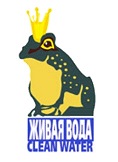 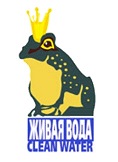 Экологического семинара для молодых учёных ДВО РАНи студентов ВУЗов Владивостока«ЧТОБЫ ИЗМЕНИТЬ МИР – НАДО ДЕЙСТВОВАТЬ!»(Организаторы: ФНЦ Биоразнообразия, Институт химии ДВО РАН)Дата проведения: 15 марта 2017 годаВремя проведения: 10:30-11:30Место проведения: г. Владивосток, пр-т 100-летия Владивостоку, 159/1, ФНЦ Биоразнообразия ДВО РАН (БПИ ДВО РАН), конференц-зал, 5 этаж1. ВНХК – за и против: мнение экспертовДокладчик: д.б.н., проф. Владимир Александрович РАКОВ, Тихоокеанский океанологический институт ДВО РАН2. Проблемы питьевой воды во Владивостоке и Приморском крае Докладчик: д.б.н., профессор, Заслуженный деятель науки и образования, Надежда Константиновна ХРИСТОФОРОВА, Дальневосточный федеральный университет3. Проблемы пресноводных ресурсов в Приморском крае и в РоссииДокладчик: Ph.D., ст.н.с., руководитель Международного центра экологического мониторинга ФНЦ Биоразнообразия ДВО РАН, Татьяна Сергеевна ВШИВКОВА, ФНЦ Биоразнообразия ДВО РАН4. Вопросы охраны городских лесов Владивостока и связанные с этим проблемыДокладчик: м.н.с., Полина Александровна ПЕРЕПЁЛКИНА, ФНЦ Биоразнообразия ДВО РАН, член Рабочей группы «Территория Науки» Приморской региональной организации профсоюза работников РАН5. Давайте вместе создадим ЭкоПарк во Владивостоке!Докладчики: Ольга Васильевна АНИСИМОВА, руководитель ОЭА «ЭкоПарк», рук Рабочей группы «Территория Науки» Приморской региональной организации профсоюза работников РАН6. Экологические конференции как площадки для популяризации дальневосточной науки и для привлечения молодежи в активную деятельность по решению региональных экологических проблемДокладчик: к.с.-х.н., руководитель Научно-образовательного центра ФНЦ Биоразнообразия ДВО РАН, Лидия Алексеевна СИБИРИНА, ФНЦ Биоразнообразия ДВО РАНРегламент: доклады – не более 7 минут.Модераторы: ВШИВКОВА Т.С. (ФНЦ Биоразнообразия ДВО РАН), ЗЕМНУХОВА Л.А. (Институт химии ДВО РАН)Контактный телефон: 8-924-2408-457